Конспект занятия по развитию речи в старшей группе по теме «Насекомые»Задачи: - продолжать знакомить детей с характерными внешними признаками насекомых; - расширять словарь детей за счёт слов, обозначающих названия насекомых; - продолжать учить составлять небольшие рассказы-описания; - учить детей образовывать множественное число глаголов; - учить детей употреблять в речи слова во множественном числе в родительном падеже; -воспитывать любовь и бережное отношение к насекомым.Материал: презентации. Ход занятия:Воспитатель: Здравствуйте ребята! Сегодняшнее занятие мы начнём с небольшой разминки, мы сейчас улыбнёмся (по тянем губки), надуем щеки (потянем мышцы щёк), и немного поцокаем как лошадка.Воспитатель:  А сейчас, давайте проговорим чистоговорки, и в этом нам снова помогут наши маленькие насекомые.- Молодцы!Сейчас я вам загадаю загадки, а вы внимательно послушайте и постарайтесь отгадать. Шевелились у цветкаВсе четыре лепестка.Я сорвать его хотел –Он вспорхнул и улетел.(Бабочка)Живёт в лесу малыш изящныйПусть ростом мал, но работящий.Весь день без устали снуёт,То прут, то брёвнышко несёт!(Муравей)Всё жужжит она, жужжит.Над цветком кружит, кружитСела, сок с цветка взяла,Мёд готовит нам.(Пчела)На ромашку у воротОпустился вертолет –Золотистые глаза.Кто же это? …(Стрекоза)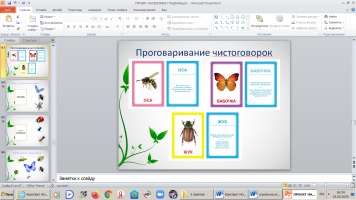 Воспитатель: Правильно! Отгадали все загадки. Молодцы! О ком были эти загадки?Сегодня наше занятие будет посвящено насекомым.А как вы догадались, что речь идет о том или ином насекомом? 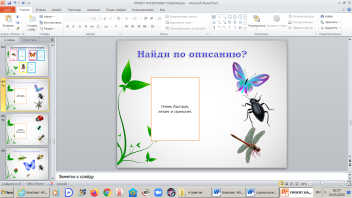 А попробуйте только по нескольким словам отгадать насекомое! (Игра «Найди по описанию»)Составление описательных рассказов - загадок- Сейчас будем составлять маленькие рассказы о насекомых.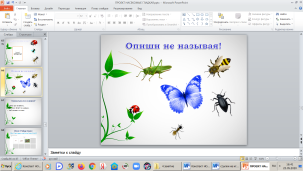 Посмотрите на картинку, никому не говоря, выберите то насекомое, о котором хотите рассказать, но и не называйте его. Остальные дети должны отгадать, о ком идет речь.Образец рассказа:Рассказы 3-4 детей.Воспитатель: Ребята, я вам предлагаю поиграть в одну игру.Д/и «Как сказать правильно»Бабочка летит, а бабочки. (летят)Жук ползёт, а жуки. (ползут)Гусеница грызёт, а гусеницы. (грызут) Цветок сел на бабочку.Тропинка бегает по муравьям.Улей вылетел из пчелы.ФизминуткаВидишь, бабочка летает, (машем руками-крылышками)На лугу цветы считает, (считаем пальчиком)– Раз, два, три, четыре, пять. (хлопки в ладоши)Ох, считать не сосчитать! (прыжки на месте)За день, за два и за месяц. (шагаем на месте)Шесть, семь, восемь, девять, десять. (хлопки в ладоши)Даже мудрая пчела (машем руками-крылышками)Сосчитать бы не смогла! (считаем пальчиком)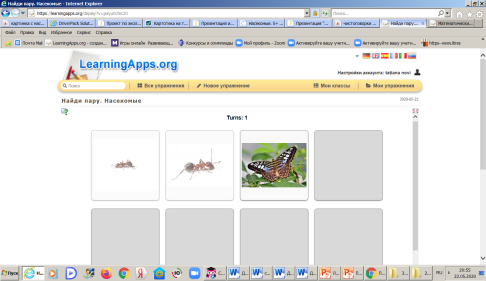 Игра «Найди пару»
https://learningapps.org/display?v=payu0cfec20 Игра «Найди отличия»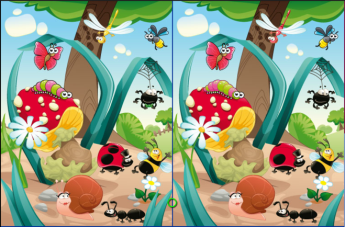 Индивидуальные задания: «Составь предложение из слов»Цветок, села, на, бабочка.По, ветке, ползает, гусеница.Листок, под, жук, спрятался.Червяк, из, выползает, земли.  Через, перепрыгнул, кузнечик, кочка.  Паутину, муха, в, попалась.Молодцы ребята! Справились с заданиями.Какое задание вам больше понравилось? А какое вам показалось трудным?Пришло время прощаться. До свидания!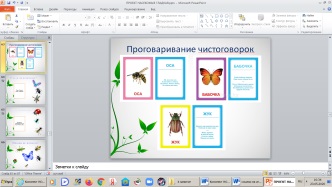 